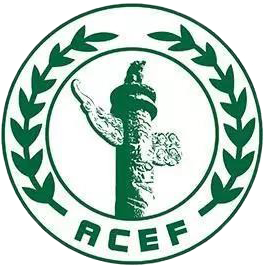 第十四届环境与发展论坛暨2020“一带一路”经济与环境合作高级别圆桌会议会议方案2020年10月28日-30日江苏省南京市第十四届环境与发展论坛暨2020“一带一路”经济与环境合作高级别圆桌会议会 议 方 案一、组织机构 支持单位：生态环境部江苏省人民政府主办单位：中华环保联合会联合国环境规划署南京市政府承办单位：中华环保联合会水环境治理专业委员会（筹）北京世环生态科技发展研究院会议主题：迈向生态文明，共建绿色“一带一路” 会议目的：会议将邀请政府部委、企业、领域专家与“一带一路”沿线国家驻华使节等各相关方高层代表围绕“一带一路”沿线国家环境领域国际合作新机遇与挑战深入交流探讨，促进“一带一路”沿线国家向绿色生态、低碳发展模式转变，携手共同应对全球持续恶化的生态环境问题。            会议拟为我国环保产业“走出去”提供高层对话和合作平台，深入了解“一带一路”沿线国家生态环境发展现状和合作需求，展示我国生态环境领域的重要成果，充分发挥各国驻华使节桥梁纽带作用，为我国地方政府、企业与“一带一路”沿线国家形成产业合作奠定平台基础。 四、时间与地点1、时间：2020年10月28日—30日    2、地点：江苏省南京市溧水区江苏白马农业国际博览中心主要时间安排及主要议程 1、主要时间安排：27日28日上午，报到；28日下午，出席2020“一带一路”经济与环境合作高级别圆桌会议；29日出席第十四届环境与发展论坛；30日参观2020中国国际生态环境技术与装备博览会暨长三角环保领军企业成果展。2、主要议程2020“一带一路”经济与环境合作高级别圆桌会议（28日下午）拟定邀请嘉宾第十四届环境与发展论坛方案（29日-30日）会议招商方案注册表13:00-13:25统一更换贵宾中式唐装13:25-13:30嘉宾代表集体合影13:30-13:45主持人介绍出席嘉宾与会议概况13:45-14:00致欢迎辞14:00-15:00中国环境政策与环保产业现状15:00-16:00一带一路沿线国家环境发展现状、投资与环境政策、国际合作需求16:00-17:00企业海外业务开展情况介绍与“走出去”需求17:00-17:15大会总结17:15-17:30共建绿色“一带一路”联合行动倡议17:45-18:00特邀贵宾合影18:00-20:30特邀贵宾欢迎晚宴合作代表致辞开幕式主持人中华环保联合会主席、联合国环境规划署代表、江苏省人民政府领导致辞，有关领导讲话，生态环境部领导主题峰会主持人国家发展和改革委员会资源节约和环境保护司、工业和信息化部节能与综合利用司、生态环境部综合司、水利部水资源管理司、农业农村部科技教育司等有关领导围绕加快构建现代环境治理体系、推进经济发展方式转变作主题演讲。高峰对话三角区域高质量一体化发展主持人生态环境部华东督察局领导、有关省（市）生态环境厅（局）领导、地方政府领导和有关企业代表围绕引领长江经济带发展、构建现代环境治理体系进行交流和研讨。院士专家讲坛主持人中国科学院、中国工程院知名院士、专家学者围绕污染防治攻坚战阶段性目标任务、加快构建现代环境治理体系、协同推动经济高质量发展作演讲。水环境前瞻论坛水专委成立大会主持人邀请国内外环保领域院士、专家、学者和企业代表，对2020年及“十四五”期间水环境治理行业政策导向、产业发展、技术进步、国际合作等方面做前瞻分析和预判；还将邀请国内前沿技术专家就最前沿水环境治理技术做专题报告。协办单位（100万元人民币）协办单位（100万元人民币）现场回报安排协办单位一位主要领导与出席论坛的国家领导人、部委领导、国际嘉宾、行业领导贵宾室会晤；安排协办单位主要领导（一位）在开幕式期间，同与会领导就座VIP区域；安排协办单位主要领导在大会开幕式上做10分钟致辞；协办单位主要领导在高级别圆桌会议上做10分钟演讲；开幕式上由主持人向协办单位进行鸣谢；为协办单位在活动期间提供特别助理一名，负责联络、协调企业在活动中的会务活动事宜；享受VVIP礼遇出席开幕式、圆桌会议、论坛、晚宴、午宴、集体合影；享受国际博览中心72平米光地展示区域（企业自行布展）；为协办单位提供5名免费嘉宾名额，可参与大会相关活动；荣誉回报邀请协办单位主要负责人（一位）担任本届论坛主席团荣誉副主席；安排协办单位走访驻华使馆并颁发使馆荣誉证书；活动现场安排嘉宾为协办单位颁发论坛或者宴会指定用品证书；协办单位在论坛进程、公共关系、新闻宣传等系列活动中，可以“协办单位”身份出现；宣传回报现场安排5家主流媒体新闻专访，后期报道不低于50家；注册台背景板、论坛主背景板等显著位置体现单位名称和企业LOGO；论坛入场前、会场茶歇等时段播放企业宣传片时长60秒（宣传片由企业提供）；企业网站与论坛官方网站首页为期12个月链接；在会议展区提供独立形象展示（企业自行布展）；企业实物礼品、宣传资料与论坛资料发放与会嘉宾；在论坛新闻通稿中体现企业名称；“论坛欢迎晚宴”合作单位主要领导（一位）与出席活动领导就座主桌。指定用品（50万元人民币）指定用品（50万元人民币）现场回报安排合作单位一位主要领导与出席论坛的国家领导人、部委领导、国际嘉宾、行业领导贵宾室会晤；安排合作单位主要领导（一位）在开幕式期间，同与会领导就座VIP区域；合作单位主要领导在高级别圆桌会议上做10分钟演讲；为合作单位在活动期间提供特别助理一名，负责联络、协调企业在活动中的会务活动事宜；享受VVIP礼遇出席开幕式、圆桌会议、论坛、晚宴、午宴、集体合影；享受国际博览中心36平米光地展示区域（企业自行布展）；为合作单位提供3名免费嘉宾名额，可参与论坛相关活动；荣誉回报邀请合作单位主要负责人（一位）担任本届论坛主席团成员；安排合作单位走访驻华使馆并颁发使馆荣誉证书；活动现场安排嘉宾为合作单位颁发论坛或者宴会指定用品证书；合作单位在大会进程、公共关系、新闻宣传等活动中，以大会支持单位身份出现；宣传回报现场安排3家主流媒体新闻专访，后期报道不低于30家；注册台背景板、论坛主背景板等显著位置体现单位名称和企业LOGO；论坛入场前、会场茶歇等时段播放企业宣传片时长60秒（宣传片由企业提供）；企业网站与论坛官方网站首页为期12个月链接；在论坛新闻通稿中体现企业名称；企业实物礼品、宣传资料同论坛资料发放与会嘉宾；在论坛新闻通稿中体现企业名称；“论坛欢迎晚宴”合作单位主要领导（一位）与出席活动领导就座主桌。特邀VIP贵宾（15万元人民币）特邀VIP贵宾（15万元人民币）现场回报安排合作单位一位主要领导与出席论坛的国家领导人、部委领导、国际嘉宾、行业领导贵宾室会晤；合作单位主要领导在高级别圆桌会议上做10分钟演讲；享受贵宾礼遇出席开幕式、圆桌会议、论坛、晚宴、午宴、集体合影；享受国际博览中心标准展位一个（企业自行布展）；为合作单位提供1名免费嘉宾名额，可参与论坛相关活动；荣誉回报邀请合作单位主要负责人（一位）担任本届论坛主席团成员；安排合作单位走访驻华使馆并颁发使馆荣誉证书；经审核通过颁发论坛优势项目证书；合作单位在大会进程、公共关系、新闻宣传等活动中，以大会支持单位身份出现；宣传回报现场安排1家主流媒体新闻专访，后期报道不低于20家；注册台背景板、论坛主背景板等显著位置体现单位名称和企业LOGO；企业网站与论坛官方网站首页为期12个月链接；在论坛展区享有企业成就展示墙，自行提供设计方案；企业实物礼品、宣传资料与论坛资料发放与会嘉宾；组委会在媒体传播的论坛新闻通稿中体现企业名称；“论坛欢迎晚宴”合作单位主要领导（一位）与出席活动领导就座主桌。贵宾（68000元人民币）贵宾（68000元人民币）现场回报安排合作单位一位主要领导与出席论坛的国际嘉宾贵宾室会晤；享受贵宾礼遇出席开幕式、圆桌会议、论坛、晚宴、午宴、集体合影；为合作单位提供1名免费参会名额，可参与论坛相关活动；荣誉回报安排合作单位走访驻华使馆并颁发使馆荣誉证书；经审核通过颁发论坛优势项目证书；宣传回报现场安排1家主流媒体新闻专访，后期报道不低于5家；在论坛展区享有企业成就展示墙，自行提供设计方案。嘉宾（22800元人民币）嘉宾（22800元人民币）现场回报享受嘉宾礼遇出席开幕式、圆桌会议、论坛并享有桌签；享有1位晚宴名额、1位午宴名额；圆桌会议嘉宾代表集体合影；晚会贵宾代表合影；荣誉回报经审核通过颁发论坛优势项目证书；宣传回报在论坛展区享有企业成就展示墙，自行提供设计方案。观察员（8800元人民币）观察员（8800元人民币）现场回报享受观察员礼遇出席开幕式、圆桌会议、论坛；享有1位晚宴名额、1位午宴名额；圆桌会议嘉宾代表集体合影。单位名称中文：中文：中文：中文：中文：中文：单位名称英文：英文：英文：英文：英文：英文：单位地址邮政编码参会人职  务移动电话办公电话传  真电子邮箱联系人职  务移动电话办公电话传  真电子邮箱参会类别□协办单位（100万元人民币）□协办单位（100万元人民币）□协办单位（100万元人民币）□协办单位（100万元人民币）□协办单位（100万元人民币）□协办单位（100万元人民币）参会类别□指定用品（50万元人民币）□指定用品（50万元人民币）□指定用品（50万元人民币）□指定用品（50万元人民币）□指定用品（50万元人民币）□指定用品（50万元人民币）参会类别□特邀VIP贵宾（15万元人民币）□特邀VIP贵宾（15万元人民币）□特邀VIP贵宾（15万元人民币）□特邀VIP贵宾（15万元人民币）□特邀VIP贵宾（15万元人民币）□特邀VIP贵宾（15万元人民币）参会类别□贵宾（68000元人民币）□贵宾（68000元人民币）□贵宾（68000元人民币）□贵宾（68000元人民币）□贵宾（68000元人民币）□贵宾（68000元人民币）参会类别□嘉宾（22800元人民币）□嘉宾（22800元人民币）□嘉宾（22800元人民币）□嘉宾（22800元人民币）□嘉宾（22800元人民币）□嘉宾（22800元人民币）参会类别□观察员（8800元人民币）□观察员（8800元人民币）□观察员（8800元人民币）□观察员（8800元人民币）□观察员（8800元人民币）□观察员（8800元人民币）费用金额人民币          万元整，小写￥               元整人民币          万元整，小写￥               元整人民币          万元整，小写￥               元整人民币          万元整，小写￥               元整人民币          万元整，小写￥               元整人民币          万元整，小写￥               元整付款方式银行汇款，将于2020年     月     日前办理银行汇款，将于2020年     月     日前办理银行汇款，将于2020年     月     日前办理银行汇款，将于2020年     月     日前办理银行汇款，将于2020年     月     日前办理银行汇款，将于2020年     月     日前办理组委会指定收款账户开户名称：北京世环生态科技发展研究院开户银行：中国建设银行北京通州分行             账    号：1105 0172 3600 0000 1468 开户名称：北京世环生态科技发展研究院开户银行：中国建设银行北京通州分行             账    号：1105 0172 3600 0000 1468 开户名称：北京世环生态科技发展研究院开户银行：中国建设银行北京通州分行             账    号：1105 0172 3600 0000 1468 开户名称：北京世环生态科技发展研究院开户银行：中国建设银行北京通州分行             账    号：1105 0172 3600 0000 1468 开户名称：北京世环生态科技发展研究院开户银行：中国建设银行北京通州分行             账    号：1105 0172 3600 0000 1468 开户名称：北京世环生态科技发展研究院开户银行：中国建设银行北京通州分行             账    号：1105 0172 3600 0000 1468 注册公司印鉴：日期：注册公司印鉴：日期：注册公司印鉴：日期：注册公司印鉴：日期：联络及信息查询：联 系 人：联系电话：电子邮箱：联络及信息查询：联 系 人：联系电话：电子邮箱：联络及信息查询：联 系 人：联系电话：电子邮箱：